Grade 8 ELA and LiteracyFor each of these SBAC examples, tell The item type (selected response, constructed response, technology enhanced items/tasks, or performance tasks.  The claim(s) (primary claims and secondary claimsDepth of Knowledge level The Performance Task will take 105 minutes in one session.   Student Directions:   Part 1 (35 minutes)   Your assignment:   You will read a chart and article about techniques author’s use to   help readers get to know characters and some examples of these   techniques. You will answer some questions about the sources.   Then you will plan, write, and revise your own narrative using at   least two of the characterization techniques discussed.   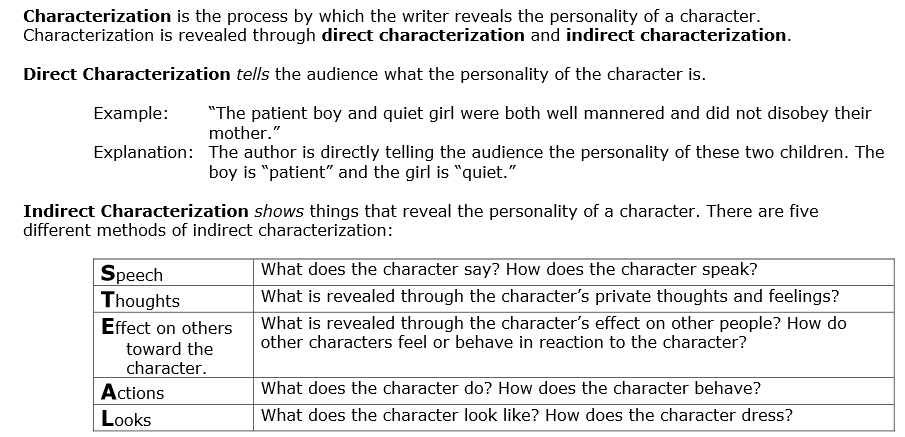  Steps you will be following:   In order to plan and compose your narrative, you will:   In this lesson, The Cat in the Hat is used as a primer to teach students how to analyze a literary work using the literary tools of plot, theme, characterization, and psychoanalytical criticism. In the first session, students use a plot handout to identify the elements of plot and theme for The Cat in the Hat. Session Two introduces psychoanalytic criticism as students classify the characters from the story, using the Id, Ego, and Superego. Students then develop an argument stating the psychological personality for each character. They gather evidence supporting their arguments by identifying examples of indirect characterization in the text. Finally, students refine their analysis and develop an analytical essay.  1. Read a chart and an article about different characterization   techniques.   2. Read literary excerpts that provide examples of these   techniques. 3. Answer questions about the sources.  4. Plan, write, and revise your narrative.   Directions for beginning:   You will now read the sources. Take notes because you may   want to refer back to your notes while writing your narrative.   You can refer back to any of the sources as often as you like.   (source 1)   (source 2)   (source 3)   Questions   Use your remaining time to answer the questions below. Your   answers to these questions will be scored. Also, they will help   you think about the sources you’ve read and viewed, which   should help you write your narrative. You may click on the   appropriate buttons to refer back to the sources when you think   it would be helpful. You may also refer to your notes. Answer the   questions in the spaces provided below them.   1. Match each literary excerpt with the characterization   technique it demonstrates.  A. physical description   B. actions   C. dialogue   D. thoughts    1. excerpt 1   2. excerpt 2  3. excerpt 3  4. excerpt 4   5. Explain why it is best for authors to use multiple techniques to   develop characters. Use details from the sources to support   your answer.  6. In a short story, readers must get to know characters very   quickly. Analyze which characterization technique, or   combination of techniques, is best to use for introducing a   character quickly. Use details from the sources to support   your answer.   7. Explain why all of these sources are useful for understanding   different characterization techniques. Use details from the   sources to support your answer.   Part 2 (70 minutes)   You now have 70 minutes to plan, draft, and revise your   narrative. You may refer to the sources and the answers you   wrote to the questions in part 1, but you cannot change those   answers.   Your Assignment:   Write a short story using at least two characterization techniques   to introduce your main character quickly.   Use this planning guide to make sure you get started quickly and   keep your story short enough to finish in one hour.   Character   1. Who will be the main character of your story? This can be a   real or imaginary character.   2. Which characterization techniques will you use?   Setting   1. Where will your story take place?   2. Will your story take place in the past, the present, or the   future?   Plot   1. Problem   a. What is the problem your character will solve?   b. How will the problem be solved?   2. Sequence of Events   a. How will your story begin?   b. What will happen to move your story from the beginning to   the end?   c. How will your story end?   Theme   1. What is the lesson or message that can be learned from the   story?   How your essay will be scored: The people scoring your   essay will be assigning scores for   1. Narrative focus – how well you maintain your focus, and   establish a setting, narrator and or characters, and point of   view   2. Organization – how well the events logically flow from   beginning to end using effective transitions and how well   you stay on topic throughout the essay   3. Elaboration of narrative – how well you elaborate with   details, dialogue, and description to advance the story or   illustrate the experience   4. Language and Vocabulary – how well you effectively   express experiences or events using sensory, concrete, and   figurative language that is appropriate for your purpose   5. Conventions – how well you follow the rules of usage,   punctuation, capitalization, and spelling.   Now begin work on your narrative. Manage your time   carefully so that you can:   • write your narrative   • revise and edit the final draft of your narrative   Word-processing tools and spell check are available to you.~   Question 4 Stimulus Text:   Alicia has to write a narrative essay for her English class about a   series of events related to her school life. Here is the beginning   of her essay:   How I Beat the Alarm Clock   “RINNGGG!” At 6:30 AM, the alarm clock goes off next to my   head, but I am already awake. I can hear you ask, “How does   she beat the alarm clock?” Well, it isn’t easy, but with a few   changes in habit, you too can wake up before the alarm clock   goes off.   It’s true that like a lot of teens, I used to stay up late reading,   listening to music on my headphones, or even studying until   11:00 PM. I was always really tired the next morning when my   alarm clock went off at 6:30 AM, so I’d hit the snooze button   again and again until my mom had to wake me up at 7:30 AM.   I knew I had to solve this problem, so I came up with a plan  that worked. I started going to bed thirty minutes earlier. I put   my feet on the floor and stood up instead of slapping “Snooze.”   I found myself tired by 10:00 PM. Because I had been awake   since 6:30 in the morning, 10:00 PM now seemed really late.   From then on, I fell asleep quickly and woke up before my   alarm went off.   Now I’m on time to school every day. If you’re late a lot, maybe   this plan will work for you, too!   Item Stem:   Alicia wants to revise the highlighted part of her essay to make   the steps of her plan clearer. What is the best way for her to   add transition words and phrases?   Options:   A. When I was done, I started going to bed thirty minutes   earlier. Sometimes I put my feet on the floor and stood up   instead of slapping “Snooze.” I for a while found myself tired   by 10:00 PM since I had been up since 6:30 AM.   B. After that, I started going to bed thirty minutes earlier.   Before my alarm went off, I put my feet on the floor and   stood up instead of slapping “Snooze.” I finally found myself   tired by 10:00 PM since I had been up since 6:30 AM.    C. First I started going to bed thirty minutes earlier. When my   alarm went off, I put my feet on the floor and stood up   instead of slapping “Snooze.” I soon found myself tired by   10:00 PM since I had been up since 6:30 AM.   D. Next I started going to bed thirty minutes earlier. I put my   feet on the floor and stood up instead of slapping “Snooze”   when it was time to get up. I quickly found myself tired by   10:00 PM since I had been up since 6:30 AM.   List the skills your students will need in order to be successful on this test:  What activities will you need to do for your students to be prepared for SBAC? 